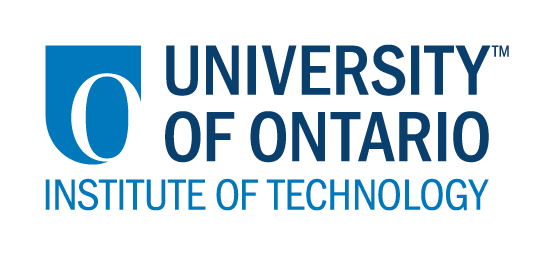 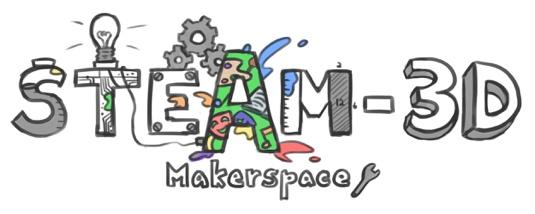 Projet Makerspaces CODE/MOE/UOIT--Plan de leçonConseil Scolaire: Huron Superior Catholic DSBAnnée(s): 1-8e  annéesSujet: L’éducation physique/la santé 
Les jeux olympiques d’hiverGrandes idées: Des liens peuvent être établis entre une vie saine et le bien-être.Les élèves établiront des liens avec une vie saine en créant un sport d'hiver à partir des jeux olympiques.
Attentes du curriculum:C3. Établir des liens pour une vie saineContenus d’apprentissages :Pensée critique et créative (CT) 1.5. Utiliser une gamme de compétences et de processus de pensée critique et créative pour les aider à établir des liens, planifier et fixer des objectifs, analyser et résoudre des problèmes, prendre des décisions et évaluer leurs choix en matière de santé et l'éducation physique.Grandes idées: Des liens peuvent être établis entre une vie saine et le bien-être.Les élèves établiront des liens avec une vie saine en créant un sport d'hiver à partir des jeux olympiques.
Attentes du curriculum:C3. Établir des liens pour une vie saineContenus d’apprentissages :Pensée critique et créative (CT) 1.5. Utiliser une gamme de compétences et de processus de pensée critique et créative pour les aider à établir des liens, planifier et fixer des objectifs, analyser et résoudre des problèmes, prendre des décisions et évaluer leurs choix en matière de santé et l'éducation physique.Buts d’apprentissages:« On apprend à… »- établir des liens entre les jeux olympiques et une vie saine en recherchant et en recréant des événements olympiques.Critères de succès:  Nous aurons du succès quand…- nous pouvons établir des liens entre une vie saine et la participation à l'un des nombreux événements olympiques.Aperçu de la leçon:Les élèves discuteront de l'importance d'une vie saine tout en recherchant et en recréant un événement olympique en utilisant une variété de matériaux.Aperçu de la leçon:Les élèves discuteront de l'importance d'une vie saine tout en recherchant et en recréant un événement olympique en utilisant une variété de matériaux.Matériaux et technologie à employer:  Une variété de matériaux, y compris: des gobelets en papier / plastique, des tasses dixie, plaques de polystyrène, du papier bricolage, une variété de boîtes en carton recyclé, des Q-tips, des bâtons de popsicle, du papier toilette / rouleaux de papier essuie-tout, des pailles, de la colle, des ciseaux, des trombones, des perles, des boules de coton, des balles pompons, du fils / de la ficelle, des déchets de tissu, du papier, des marqueurs, des crayons de couleurs, des blocs de legos, des iPads ou ordinateurs avec projecteur et tableau interactif. Vous aurez également besoin d'accéder à Internet pour pouvoir montrer différents événements des Jeux olympiques.Matériaux et technologie à employer:  Une variété de matériaux, y compris: des gobelets en papier / plastique, des tasses dixie, plaques de polystyrène, du papier bricolage, une variété de boîtes en carton recyclé, des Q-tips, des bâtons de popsicle, du papier toilette / rouleaux de papier essuie-tout, des pailles, de la colle, des ciseaux, des trombones, des perles, des boules de coton, des balles pompons, du fils / de la ficelle, des déchets de tissu, du papier, des marqueurs, des crayons de couleurs, des blocs de legos, des iPads ou ordinateurs avec projecteur et tableau interactif. Vous aurez également besoin d'accéder à Internet pour pouvoir montrer différents événements des Jeux olympiques.Accommodations/Modifications:  Les étudiant(e)s sont assis à proximité de l'enseignant(e) selon les plans IEP.Les étudiant(e)s peuvent être regroupés avec des étudiant(e)s plus âgés issus d'autres classes.La leçon sera différencié par:Le contenu, spécifiquement: Le processus, spécifiquement: 
l'enseignant(e) donnera aux élèves des instructions si nécessaire et leurs aidera à compléter la tâche Le produit, spécifiquement: 
Une variété de matériauxL’environnement, spécifiquement: 
Placer les élèves à proximité de l'enseignant(e) au besoinMINDS ON:  MINDS ON:  Pendant cette phase, l’enseignant(e) pourra : • Activer les connaissances préalables des élèves; • Engager les élèves en posant des questions qui suscitent la réflexion ;• Recueillir des données d'évaluation diagnostique et / ou formative par l'observation et l'interrogatoire ; Pendant cette phase, les étudiant(e)s pourraient • participer en discussions ; • proposer des stratégies ; • Interroger le professeur et ses camarades de classe ; • Faire des liens et réfléchir sur l'apprentissage antérieur.Décrivez comment vous allez introduire l'activité d'apprentissage à vos élèves.L'enseignant(e) introduira l’activité aux élèves en montrant quelques clips de différents événements des Jeux olympiques.Quelles questions clés poseriez-vous ? Lequel des événements olympiques vous intéressent?Lequel des événements olympiques aimeriez-vous recréer?Quels matériaux pensez-vous utiliser?Pensez-vous que ces événements nécessitent beaucoup de pratique?Quel genre de choses ces athlètes doivent-ils/elles faire pour se préparer aux Jeux olympiques?Qu'est-ce que ces événements ont à voir avec l'activité physique? Et le style de vie?Est-ce que vous faites l'un de ces événements ou sports?Voulez-vous essayer les Jeux olympiques un jour?Comment allez-vous recueillir des données diagnostiques ou formatives sur les niveaux actuels de compréhension des élèves ? Je peux évaluer le produit final de l'étudiant(e). Je vais aussi voir comment les élèves font pendant les activités de groupe (partagent-ils des idées?) Des conversations et des observations peuvent être faites pendant le processus ainsi que des notes anecdotiques.Comment les élèves seront-ils/elles groupé(e)s ? Comment les documents seront-ils distribués ?Je vais regrouper des étudiant(e)s plus jeunes avec des étudiant(e)s plus âgés. J'aurais une variété de documents sur une table et les élèves devraient venir chercher du matériel au besoin.Décrivez comment vous allez introduire l'activité d'apprentissage à vos élèves.L'enseignant(e) introduira l’activité aux élèves en montrant quelques clips de différents événements des Jeux olympiques.Quelles questions clés poseriez-vous ? Lequel des événements olympiques vous intéressent?Lequel des événements olympiques aimeriez-vous recréer?Quels matériaux pensez-vous utiliser?Pensez-vous que ces événements nécessitent beaucoup de pratique?Quel genre de choses ces athlètes doivent-ils/elles faire pour se préparer aux Jeux olympiques?Qu'est-ce que ces événements ont à voir avec l'activité physique? Et le style de vie?Est-ce que vous faites l'un de ces événements ou sports?Voulez-vous essayer les Jeux olympiques un jour?Comment allez-vous recueillir des données diagnostiques ou formatives sur les niveaux actuels de compréhension des élèves ? Je peux évaluer le produit final de l'étudiant(e). Je vais aussi voir comment les élèves font pendant les activités de groupe (partagent-ils des idées?) Des conversations et des observations peuvent être faites pendant le processus ainsi que des notes anecdotiques.Comment les élèves seront-ils/elles groupé(e)s ? Comment les documents seront-ils distribués ?Je vais regrouper des étudiant(e)s plus jeunes avec des étudiant(e)s plus âgés. J'aurais une variété de documents sur une table et les élèves devraient venir chercher du matériel au besoin.ACTION:  ACTION:  Pendant cette phase, l’enseignant(e) pourra : • Poser des questions ; • Clarifier les idées fausses, en redirigeant les élèves par questionnement ; • Répondre aux questions des élèves (mais éviter de fournir une solution au problème)• observer et évaluer ; • Encourager les élèves à représenter leur pensée de façon concrète et / ou avec des dessins ; • Encourager les élèves à clarifier leurs idées et à poser des questions à d'autres élèves.Pendant cette phase, les étudiant(e)s pourraient : • Représenter leur pensée (en utilisant des nombres, des images, des mots, des matériel de manipulation, des actions, etc.) ;• Participer activement à des groupes entiers, de petits groupes ou en groupes indépendants ;• Expliquer leur pensée à l’enseignant(e) et à leurs camarades de classe ; • Explorer et développer des stratégies et des concepts. Décrivez les tâches dans lesquelles vos élèves seront engagés.Les étudiant(e)s aimeront planifier et construire leurs événements sportifs. Ils/elles vont essayer de coller ou d'attacher divers objets pour former leurs événements sportifs. Je pense qu'ils/elles vont ajouter des détails à leurs événements et trouver des moyens créatifs pour les créer. Par exemple. des rouleaux de papier hygiénique pour créer la luge, etc.Quelles idées fausses ou difficultés pensez-vous qu'ils/elles pourraient rencontrer ?Je pense qu'elles devront peut-être faire des essais et des erreurs avec certains matériaux. Ils/elles ne sont pas capables de coller les Legos. En outre, s'ils/elles construisent quelque chose à partir de Legos, ils/elles ne peuvent pas le ramener à la maison. Je vais offrir de prendre une photo de leur événement.Comment vont-ils/elles démontrer leur compréhension du concept ? Les élèves démontreront leur compréhension en assemblant et en ajoutant des détails sur les divers événements. Les élèves peuvent-ils établir des liens entre l'activité physique, une vie saine et ces événements olympiques?Comment allez-vous recueillir vos données d'évaluation (par exemple, liste de contrôle, notes anecdotiques) ? Je vais me promener en faisant des notes anecdotiques sur la façon dont les élèves planifient leur produit final, en aidant ou en incitant les élèves qui ont besoin d'aide. Je vais poser les questions énumérées ci-dessus à mes élèves pour les aider à développer l'amour de l'activité physique et de la vie saine et à mieux comprendre comment nous, même si nous ne sommes pas olympiens, pouvons établir notre propre activité physique et nos objectifs de vie saine.Quelles activités allez-vous fournir pour aller plus loin avec les apprentissages des élèves ?Les élèves peuvent faire une variété d'activités en fonction du niveau scolaire, y compris la recherche sur les pays ou les origines de divers événements olympiques. Les élèves peuvent également écrire un paragraphe descriptif sur leur événement.Décrivez les tâches dans lesquelles vos élèves seront engagés.Les étudiant(e)s aimeront planifier et construire leurs événements sportifs. Ils/elles vont essayer de coller ou d'attacher divers objets pour former leurs événements sportifs. Je pense qu'ils/elles vont ajouter des détails à leurs événements et trouver des moyens créatifs pour les créer. Par exemple. des rouleaux de papier hygiénique pour créer la luge, etc.Quelles idées fausses ou difficultés pensez-vous qu'ils/elles pourraient rencontrer ?Je pense qu'elles devront peut-être faire des essais et des erreurs avec certains matériaux. Ils/elles ne sont pas capables de coller les Legos. En outre, s'ils/elles construisent quelque chose à partir de Legos, ils/elles ne peuvent pas le ramener à la maison. Je vais offrir de prendre une photo de leur événement.Comment vont-ils/elles démontrer leur compréhension du concept ? Les élèves démontreront leur compréhension en assemblant et en ajoutant des détails sur les divers événements. Les élèves peuvent-ils établir des liens entre l'activité physique, une vie saine et ces événements olympiques?Comment allez-vous recueillir vos données d'évaluation (par exemple, liste de contrôle, notes anecdotiques) ? Je vais me promener en faisant des notes anecdotiques sur la façon dont les élèves planifient leur produit final, en aidant ou en incitant les élèves qui ont besoin d'aide. Je vais poser les questions énumérées ci-dessus à mes élèves pour les aider à développer l'amour de l'activité physique et de la vie saine et à mieux comprendre comment nous, même si nous ne sommes pas olympiens, pouvons établir notre propre activité physique et nos objectifs de vie saine.Quelles activités allez-vous fournir pour aller plus loin avec les apprentissages des élèves ?Les élèves peuvent faire une variété d'activités en fonction du niveau scolaire, y compris la recherche sur les pays ou les origines de divers événements olympiques. Les élèves peuvent également écrire un paragraphe descriptif sur leur événement.CONSOLIDATION: Réflexion et ConnectionCONSOLIDATION: Réflexion et ConnectionPendant cette phase, l’enseignant(e) pourra : • Encourager les élèves à expliquer une variété de stratégies d'apprentissage ; • Demander aux élèves de défendre leurs procédures et de justifier leurs réponses ; • Clarifier les malentendus ; • Relier des stratégies et des solutions à des types de problèmes similaires afin d'aider les élèves à généraliser les concepts ; • Résumer la discussion et mettre l'accent sur des points ou des concepts clés.Pendant cette phase, les étudiant(e)s pourraient : • Partager leurs découvertes ; • Utilise une variété de représentations concrètes pour démontrer leur compréhension• justifier et expliquer leurs pensées ; • réfléchir sur leurs apprentissages.Comment choisirez-vous les élèves ou les groupes d'élèves qui doivent partager leur travail avec la classe (ex. Montrer une variété de stratégies, montrer différents types de représentations, illustrer un concept clé) ? Je voudrais mettre tout leur travail sur un étalage, dans une vitrine pour démontrer que nous sommes tous des créateurs ... cette fois-ci des créateurs d'événements olympiques. Je donnerai également à plusieurs étudiant(e)s l'occasion de partager leurs réflexions sur la façon dont ils/elles ont planifié leurs événements.Quelles questions clés poseriez-vous pendant le débriefing ? Qu'avez-vous appris en faisant cette activité?Qu'est-ce qui était difficile à ce sujet?Pourquoi avez-vous choisi ces matériaux?Y a-t-il d'autres documents qui auraient été plus utiles?Que feriez-vous différemment la prochaine fois?Comment choisirez-vous les élèves ou les groupes d'élèves qui doivent partager leur travail avec la classe (ex. Montrer une variété de stratégies, montrer différents types de représentations, illustrer un concept clé) ? Je voudrais mettre tout leur travail sur un étalage, dans une vitrine pour démontrer que nous sommes tous des créateurs ... cette fois-ci des créateurs d'événements olympiques. Je donnerai également à plusieurs étudiant(e)s l'occasion de partager leurs réflexions sur la façon dont ils/elles ont planifié leurs événements.Quelles questions clés poseriez-vous pendant le débriefing ? Qu'avez-vous appris en faisant cette activité?Qu'est-ce qui était difficile à ce sujet?Pourquoi avez-vous choisi ces matériaux?Y a-t-il d'autres documents qui auraient été plus utiles?Que feriez-vous différemment la prochaine fois?